ПРОЕКТ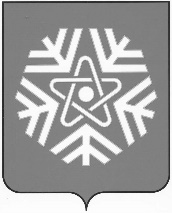 администрация  снежинского  городского  округаПОСТАНОВЛЕНИЕ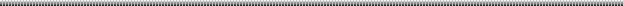 О выявлении правообладателейранее учтенного объектанедвижимостиВ соответствии со статьей 69.1 Федерального закона от 13.07.2015№ 218-ФЗ «О государственной регистрации недвижимости», на основании договора № 7191 о безвозмездной передаче квартир в собственность граждан от 12.05.1996 г., руководствуясь статьями 34, 39 Устава муниципального образования «Город Снежинск»,ПОСТАНОВЛЯЮ:В отношении жилого помещения с кадастровым номером 74:40:0101007:2617, площадью 42,6 кв. м, местоположение: Челябинская обл., г. Снежинск, улица Победы, дом 7/43, квартира 52, в качестве его правообладателей, владеющих данным жилым помещением недвижимости на праве совместной собственности, выявлены:Бабанова Ирина Владимировна, 	 года рождения, паспорт гражданина Российской Федерации серия 	 № 	, выдан 	, СНИЛС 	, адрес регистрации по месту жительства: 		;Бабанов Владимир Евгеньевич, 	 года рождения, паспорт гражданина Российской Федерации серия 	 № 	, выдан 	, СНИЛС 	, адрес регистрации по месту жительства: 		.Бабанов Александр Владимирович, 	 года рождения, паспорт гражданина Российской Федерации серия 	 № 	, выдан 	, СНИЛС 	, адрес регистрации по месту жительства: 		.Бабанова (Усанова) Ольга Владимировна, 	 года рождения, паспорт гражданина Российской Федерации серия 	 № 	, выдан 	, СНИЛС 	, адрес регистрации по месту жительства: 		.Право собственности Бабановой Ирины Владимировны, Бабанова Владимира Евгеньевича, Бабанова Александра Владимировича, Бабановой (Усановой) Ольги Владимировны на указанный в пункте 1 настоящего постановления объект недвижимости подтверждается договором № 7191 о безвозмездной передаче квартир в собственность граждан от 12.05.1996, зарегистрированным в БТИ 16.05.1996 (прилагается). Отделу жилья и социальных программ администрации города Снежинска направить в орган регистрации прав настоящее постановление, заявление о внесении в Единый государственный реестр недвижимости сведений о правообладателе ранее учтенного объекта недвижимости и иные документы, необходимые для внесения изменений в сведения Единого государственного реестра недвижимости.4. Контроль за выполнением настоящего постановления возложить на заместителя главы городского округа Д.А. Шарыгина.Глава Снежинского городского округа 		  				          А.С. Пульниковот№